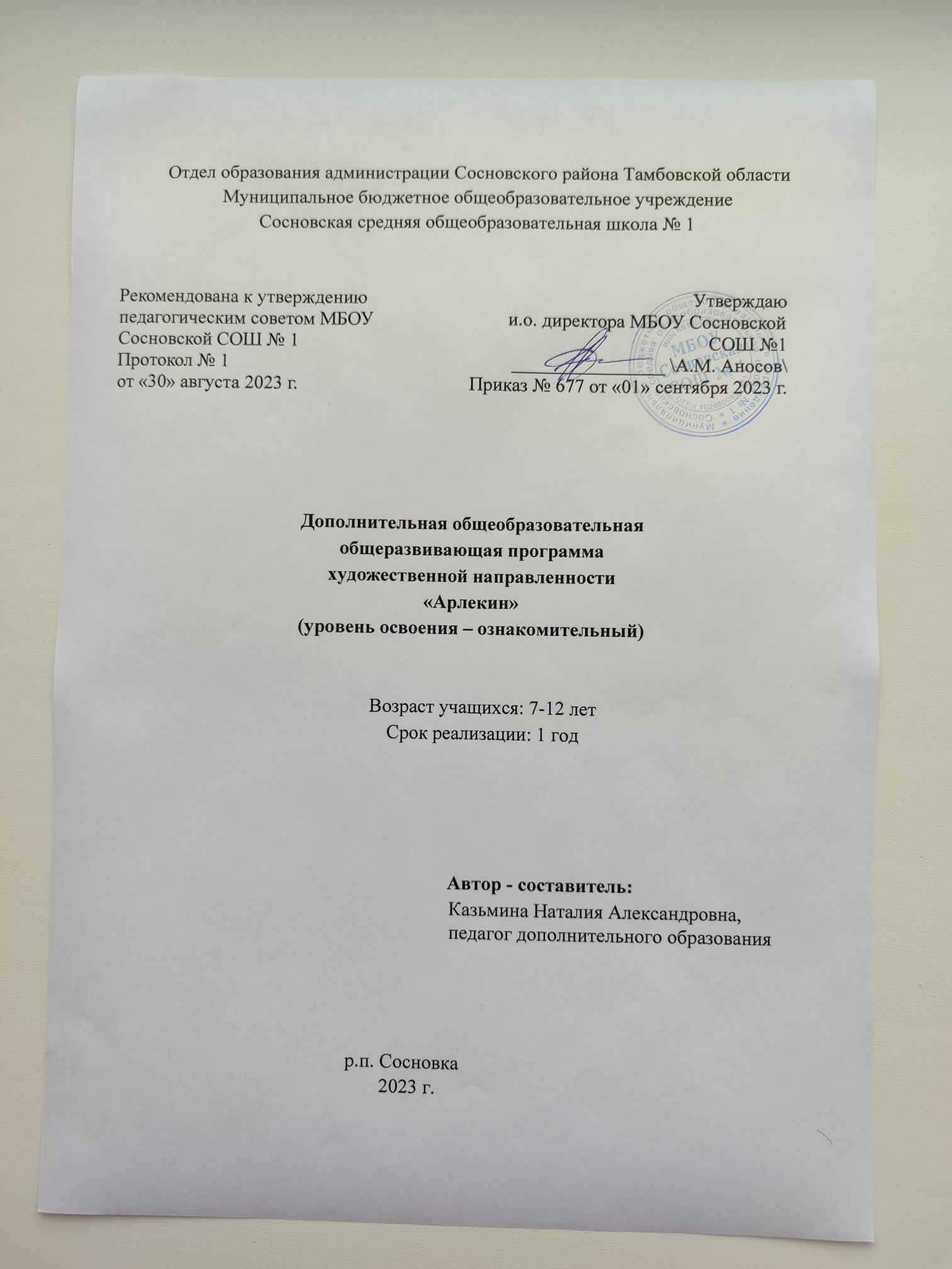 Отдел образования администрации Сосновского района Тамбовской областиМуниципальное бюджетное общеобразовательное учреждениеСосновская средняя общеобразовательная школа № 1Дополнительная общеобразовательная общеразвивающая программахудожественной направленности«Арлекин»(уровень освоения – ознакомительный)Возраст учащихся: 7-12 летСрок реализации: 1 год                                          Автор - составитель:                                                        Казьмина Наталия Александровна,                                                    педагог дополнительного образования                                         р.п. Сосновка                                                2023 г. ИНФОРМАЦИОННАЯ КАРТА ПРОГРАММЫБлок № 1. «Комплекс основных характеристик дополнительной общеобразовательной общеразвивающей программы»1.1. Пояснительная записка Дополнительная общеобразовательная общеразвивающая программа «Арлекин» художественной направленности, ознакомительного уровня предназначена для художественно-эстетического воспитания обучающихся и развитие их творческих способностей в области сценической деятельности. Программа ориентирована на формирование у обучающихся навыков эстетической оценки произведений театрального искусства, культуры речи, пластической выразительности. Она позволяет воспитать основы зрительской культуры, развить творческую личность, умение оптимизировать процесс развития творческого воображения, фантазии, направленного внимания и сценической логики.  В процессе освоения программы, обучающиеся получат представление о сценической деятельности, ознакомятся с сущностью исполнительского творчества, с выразительностью и содержательностью сценического действия. Новизна программыНовизна программы заключается в том, что в ней интегрируются образовательные технологии, направленные на личностное развитие и социокультурную адаптацию обучающихся. Программа направлена на формирование у обучающихся начальных знаний, умений и навыков в области актерской психофизики, на развитие образного мышления, воображения и фантазии.  Актуальность программы     Согласно концепции развития Российского образования школа должна развивать способности ребёнка, научить его учиться, работать и жить для дальнейшей реализации в социальном мире.      Опыт показывает, что театральное искусство привлекает к себе обучающихся всех возрастных групп. А театральная педагогика предполагает всемерное развитие активности, инициативы, склонностей и способностей детей. В то же время занятия театральным искусством не только удовольствие, но и труд, требующий пытливости, умения преодолевать сложности, критически относиться к себе. Творческое начало, воспитанное в раннем возрасте, благотворно скажется в любом деле, которым станет впоследствии заниматься взрослый человек. К тому же творческое приобщение к искусству в качестве творца – лучший путь воспитания талантливых зрителей, необходимых искусству не менее чем талантливые артисты.       Актуальность общеобразовательной общеразвивающей программы «Арлекин» определена тем, что театральное творчество становится способом самовыражения, инструментом решения характерологических конфликтов и средством снятия психологического напряжения. Программа направлена на воспитание жизненно адаптированного человека, психологически устойчивого к различным стрессовым ситуациям.Педагогическая целесообразность     Педагогическая целесообразность заключена в развитии эмоциональной, социальной и когнитивной сфер личности, а также художественного восприятия и общих художественных способностей. Обучение строится на основе личностно-ориентированного подхода. Весь учебный материал подбирается с учётом индивидуальности каждого учащегося, и направлен на помощь ребёнку познать себя, свои возможности в театральном и театрально-музыкальном творчестве, получить опыт творческой самореализации на сцене и социализации в повседневной жизни.Отличительные особенности    Данная программа является модифицированной. Разработана на основе программы курса И.А. Генералова «Театр» для начальной школы», образовательной программы А.А.Похмельных «Основы театрального искусства», авторской программы Е.Р.Ганелина «Школьный театр». Основная идея программы – включить механизм воспитания каждого члена коллектива и достичь комфортных условий для творческой самореализации.Программа имеет следующие отличительные особенности:предполагает разные уровни освоения, исходя из диагностики и стартовых возможностей каждого участника программы;разноуровневый принцип освоения программы помогает реализовать право каждого ребенка на овладение основными компетенциями, знаниями и умениями в индивидуальном темпе, объеме и сложности;в рамках программы предусмотрены различные виды творческой деятельности.Адресат программыПрограмма «Арлекин» адресована детям 7-12 лет. Наличие специальной подготовки не требуется, принимаются все желающие дети младшего и среднего школьного возраста, проявляющие интерес к театральному искусству, творчеству. Также принимаются дети, испытывающие трудности в развитии и социальной адаптации, освоении основных общеобразовательных программ. В этом возрасте учебная деятельность становится ведущей, доминирующей функцией – мышление. Завершается переход от наглядно-образного к словесно-логическому мышлению. Одна из особенностей развития мышления школьников в этом возрасте – его образный характер. Дети лучше запоминают то, что сопровождается демонстрацией наглядного материала. Применение в обучении ребёнка этого возраста игровых приёмов все ещё актуально и даёт хорошие результаты.К концу младшего школьного возраста, при соответствующем обучении, появляется синтезирующее восприятие. В два раза увеличивается объем внимания, повышается его устойчивость, переключение и распределение.        Развитие речи ребёнка в 7-12 лет и его мышления происходит в тесной взаимосвязи. Важно то, что именно в этом возрасте ребёнком приобретаются навыки устного и письменного изложения своих мыслей. Театральные тренинги, упражнения, словесные загадки, скороговорки, используемые в программе, направлены на развитие речи детей. Театрализованные тренинги играют огромную роль в развитии выразительной стороны речи. В процессе работы над выразительностью реплик персонажей, собственных высказываний незаметно активизируется словарь ребёнка, совершенствуется звуковая культура его речи, её интонационный строй. Условия набора учащихсяДля обучения по программе «Арлекин» принимаются все желающие в возрасте от 7 до 12 лет. Программу могут осваивать дети, как без какой-либо специальной подготовки, так и обучающиеся, уже обладающие небольшим опытом. На обучение принимаются все желающие, проявляющие интерес 
к театральному искусству. Зачисление проводится на основании заявлений от родителей, законных представителей.Количество учащихсяЧисленный состав учащихся в объединении составляет 12-15 человек, Объем и срок освоения программыПрограмма «Арлекин» рассчитана на 1 год обучения. Общее количество учебных часов, запланированных на весь период обучения и необходимых для освоения программы – 72 часа.  Формы и режим занятийОсновной формой учебной работы является групповое занятие. Занятия проводятся два раза в неделю, по 1 учебному часу с перерывом между занятиями 10 минут. Длительность занятия – 45 минут. Наполняемость группы: 12-15 человек. Состав группы постоянный. Программа включает в себя разные формы работы: аудиторные, открытые и зачетные занятия, репетиции на сцене, выступления, Форма обучения: очная групповая. 1.2. Цель и задачи программыЦель: содействие эстетическому и интеллектуальному развитию личности обучающихся, воспитание их творческой индивидуальности, содействие самовыражению и самореализации посредством приобщения к театрально-исполнительской деятельности.  Реализация поставленной цели предусматривает решение ряда задач. Задачи:Обучающие: сформировать знания о театре как об одном из видов искусства и о разновидностях театра; сформировать знания об устройстве театральной сцены; обеспечить усвоение театральной терминологии;  обучать основным приемам дыхания с опорой на диафрагму; обучать основным навыкам речевого и голосового тренинга; обучать умению оценивать сценические события; обеспечить усвоение принципов беспредметного действия; обучать использованию наблюдений для создания сценического характера; обучать умению пользоваться законами выстраивания простейшего сценического действия. Развивающие:развивать интерес к сценическому искусству, побуждая к развитию творческого мышления; развивать 	фантазию, 	художественный 	вкус, 	воображение, зрительное и слуховое внимание, память;развивать способность к перевоплощению через создание этюдов; развивать актерские способности через совершенствование речевой культуры; развивать дикцию на материале скороговорок, чисто говорок, стихов. Воспитательные: воспитывать общую культуру поведения и общения в творческом коллективе; воспитывать сценическую культуру; воспитывать 	чувство 	ответственности, 	трудолюбия, дисциплинированности; воспитывать ценностное отношение к знаниям и труду; воспитывать навыки общения, сотворчества, дружбы и взаимной поддержки; воспитывать 	творческую 	потребность 	постоянного совершенствования актерской психотехники путем индивидуального тренинга. 1.3 Содержание программыУчебный план Содержание учебного планаВводное занятиеТеория. Вводная беседа. Знакомство с особенностями театрального искусства. Инструктаж по технике безопасности. Входное тестирование.Раздел 1«Культура и техника речи»1.1 Тема «Развитие правильного дыхания, речевого аппарата, артикуляции».Теория. Познакомить с понятиями: речевой аппарат, артикуляция, правильное дыхание.1.2 Тема «Миниатюры»Практика. Шутливые словесные загадки на расширения словарного запаса, развитие памяти, внимания. Показ сюжетных театральных миниатюр.1.3 Тема «Развитие внимания»Практика. Игры на развитие внимания: «Снежный ком», «Повтори за соседом» и др. Театральные тренинги на развитие нестандартного мышления.1.4 Тема «Особенности эмоций»Практика. Тест-тренинг «особенности эмоций». Анализ теста.1.5 Тема «Смешанное дыхание»Теория. Понятие «Текст. Работа с текстом: расстановка логических ударений, пауз, знаков препинаний.Практика. Работа над стихотворным текстомРаздел 2 «Ритмопластика»2.1 Тема «Испытание пантомимой»Теория. Познакомить с понятием «пантомима».Практика. Театральные, танцевальные игры на развитие пластики движения: «Змейка», «Лунная походка», разучивание движений направления танца «Поппинг».2.2 Тема «Психофизический тренинг»Практика. Тренинги на развитие пластичности психики, отзывчивости на любой условный раздражитель: «Перекат напряжения», «Зажимы по кругу», «Пластилиновые куклы».2.3 Тема «Развитие координации»Практика. Игровые тренинги на развитие координации движения, танцевальные упражнения.2.4 Тема «Тренировка ритмичности движений»Практика. Тренинги, упражнения на удержание ритма в состоянии покоя, в движении, в танце.2.5 Тема «Пантомимические этюды»Практика. Разучивание пантомимических этюдов в группах, парах, индивидуально. Сдача творческих работ. 2.6 Тема «Совершенствование осанки и походки»Практика. Упражнения и тренинги: «Походка с книгой на голове», «Стойкий оловянный солдатик», «Я и моя тень» и др.Раздел 3«Театральная игра»3.1 Тема «Предлагаемые обстоятельства»Теория. Понятие «предлагаемые обстоятельства». Как действовать в данных обстоятельствах. Как их можно изобразить при помощи мимики и жестов.3.2 Тема «Действие – основа актёрского творчества»Теория. Познакомить учащихся с условным характером классификации действия и совместно с детьми найти ответ на вопрос: чем отличается действие от движения. Познакомить детей с начальными элементами и упражнениями театрального творчества.3.3 Тема «Взаимодействие партнёров средствами общения»Практика. Импровизационные этюды на взаимодействие. Построение диалогов. Вербальное общение. Игры на внимание. Игры: «Скульптура», «Картина».3.4 Тема «Работа над новогодним спектаклем»Теория. Структура спектакля. Декорации. Костюмы. Чтение текста.Практика. Распределение ролей. Работа над текстом. Работа над мизансценами. Взаимодействие с партнёрами спектакля. Построение и работа над картинами спектакля. Сдача и показ новогоднего представления.3.5 Тема «Развитие грудного резонатора»Практика. Тренинги и игры на развитие грудного резонатора: «Чух, чух паровоз», «Филин», «Жук» и др.3.6 Тема «Грим. Техника нанесение грима»Теория. Что такое грим. Создание образа при помощи грима. Техника нанесения грима на лицо персонажа.Практика. Работа с гримом. Создание образов животных при помощи нанесения грима на лицо персонажа. 3.7 Тема «Крылатые выражения. Сценические этюды»Практика. Инсценировка басен И.А.Крылова. 3.8 Тема «Работа над фольклорной картинкой «Масляничные гуляния»Теория. Познакомить с понятиями «народное творчество, фольклорная картинка».Практика. Распределение ролей, работа над текстом. Работа над мизансценами. Взаимодействие с партнёрами спектакля. Работа над фольклорной картинкой. Сдача и показ представления3.9 Тема «Этюд – как основа воспитания актёра»Практика. Построение этюда. Разыгрывание этюдов на вежливое поведение, на темы «Звери», «Насекомые», на выразительность жестов, этюды с воображаемыми предметами.3.10 Тема «Развитие речевого аппарата»Практика. Тренинги и упражнения на развитие силы и полётности звучания голоса.3.11 Тема «Работа над спектаклем «Школьные годы чудесные»Теория. Структура спектакля. Декорации. Костюмы. Чтение текста.Практика. Распределение ролей. Работа над текстом. Работа над мизансценами. Взаимодействие с партнёрами спектакля. Построение и работа над картинами спектакля. Сдача и показ спектакля.3.12 Тема «Анализ спектакля. Работа над ошибками»Теория. Анализ спектакля: что удалось, над чем ещё необходимо работать.Практика. Работа над ошибками «Отработка мизансцен спектакля».3.13 Тема «Работа над миниатюрами»Практика. Игры и тренинги на развитие внимания, памяти, воображения, мышления.3.14 Тема «Создание образа в предлагаемых обстоятельства»Практика. Отработка этюдов на создание образа в предлагаемых обстоятельствах: пассажир едет в поезде, отдых в лесу, сбор урожая на полях и др.Раздел 4. «Этика и этикет»4.1 Тема «Культура речи. Мягкость и жёсткость речи»Теория. Что такое культура речи. Познакомить с понятиями «интонация, говор, речевые ошибки».Практика. Работа над текстом, интонацией, диалектическим произношением. 4.2 Тема «Нормы общения и поведения»Теория. Поведение в театре: при входе, в зрительном зале, за кулисами, на сцене.Практика. Проигрывание ролевых игр на тему «Поведение в театре».4.3 Тема «Работа с текстом. Творческая работа «Святая память»Теория. Что такое творческая работа. Выбор детьми заданий для работы над творческой работой «Святая память».Практика. Самостоятельная работа над текстом. Выстраивание мизансцен в парах, группах. Сдача творческих работ. 4.4 Тема «Речевой этикет. Типичные ошибки»Теория. Речь. Речевой этикет. Уход за голосовым аппаратом. Типичные ошибки в речи.Практика. Работа над произношением гласных и согласных звуков.          4.5 Тема «Выпуск творческой газеты «Этикет в вопросах и ответах». Практика. Сбор материала, распределение обязанностей в группах, обсуждение концепции газеты, создание творческого продукта по теме.Итоговое занятие «Подведение итогов»Теория. Тестирование, награждение участников студии.1.4. Планируемые результатыК концу первого года обучения учащиеся должны:знать:историю театра, выдающихся театральных деятелей;  специфику театральной деятельности как особого вида синтетического искусства; театральную терминологию; способы расслабления для снятия мышечных зажимов; комплекс тренировочных гимнастических упражнений по работе над пластикой тела; комплекс упражнений в работе над речью; методику событийно -действенного скрытия авторского материала; методику погруженного действия в упражнениях группового тренинга;методику импровизационного самочувствия в публичной ситуации и в сценических условиях; навыки словесного действия; как действовать в событийной драматической ситуации; элементы актерского мастерства; методику публичного выступления; ораторского искусства. уметь:применять способы расслабления для снятия мышечных зажимов; выполнять комплекс тренировочных гимнастических упражнений по работе над пластикой тела; работать с речевыми комплексами; использовать методику событийно-действенного скрытия авторского материала; использовать навыки импровизационного самочувствия в публичной ситуации и в сценических условиях; участвовать в нескольких творческих театральных сочинениях группы; выполнять этюдную зарисовку по упражнению «наблюдение»;участвовать (быть автором) в одиночном или парном этюде (без текста) и на основе литературного материала; использовать навыки публичного выступления, ораторского искусства; использовать навыки словесного действия;действовать в событийной драматической ситуации; анализировать роль, выбирать и применять средства выразительности для создания образа. Метапредметные: Личностныеимеет положительное отношение к занятиям;проявляет особый интерес к новому;Регулятивныеумеет осуществлять действие по образцу и заданному правилу; умеет сохранять заданную цель;умеет видеть указанную ошибку и исправлять ее по указанию взрослого; умеет контролировать свою деятельность по результату;  умеет адекватно понимать оценку взрослого и сверстника.Коммуникативныеиспытывает потребность в общении со взрослыми и сверстниками; владеет определенными вербальными и невербальными средствами общения;имеет эмоционально-позитивное отношение к процессу сотрудничества; ориентируется на партнера по общению;умеет слушать собеседника.Блок № 2. «Комплекс организационно-педагогических условий»2.1. Календарный учебный график        Количество учебных недель – 36.       Дата начала и окончания учебных периодов       Начало занятий обучения с 10 сентября, окончание занятий 31 мая.         Продолжительность каникул с 1 июня по 31 августа.2.2. Условия реализации программыСанитарно-гигиенические требованияЗанятия должны проводиться в кабинете, соответствующем требованиям техники безопасности, противопожарной безопасности, санитарным нормам. Кабинет должен хорошо освещаться и периодически проветриваться. Необходимо наличие аптечки с медикаментами для оказания первой медицинской помощи.                        2.3. Форма аттестацииФормы контроля и подведения итогов реализации программы.Оценка качества реализации программы включает в себя вводный, текущий и итоговый контроль учащихся.Вводный контроль (начальная диагностика) осуществляется в начале обучения в виде собеседования.Текущий контроль проводится на каждом занятии в целях проверки уровня качества выполнения заданий, а также Промежуточный контроль проходит в декабре – открытое занятие, показ упражнений на развитие творческих способностей.  Итоговый контроль (зачетное занятие) проходит в мае, проверяется результат освоения всей программы за весь период обучения, проводится в форме заключительного просмотра творческих работ: показ миниатюр, поэтическая композиция, чтение стихотворений со сцены. Формы проведения аттестации: беседа; зачет; контроль выполнения задания;  открытое занятие/показ; просмотр творческой работы. Требования к оценке творческой работыТворческая работа оценивается положительно при условии, если:определена и четко сформулирована цель работы; работа характеризуется оригинальной идеей, исследовательским подходом, подобранным и проанализированным материалом; содержание работы изложено логично; в работе прослеживается творческий подход к решению проблемы, имеются собственные предложения; в работе сделаны выводы, свидетельствующие о самостоятельном ее выполнении.Форма защиты творческой работы – участие в выступлении: спектакль, концертный номер, участие в конкурсе, фестивале и других показах. Критерии оценки достижений планируемых результатов Освоение программы педагог оценивает по трем уровням: высокому, среднему и низкому. Высокий уровень освоения Программы – обучающиеся демонстрируют высокую ответственность и заинтересованность в учебнотворческой деятельности, регулярно выполняют домашние задания, отлично знают теоретические основы и великолепно владеют техническими навыками и приемами в области театральной деятельности, демонстрируют высокую динамику личностного и творческого развития, высокий уровень общей, нравственной культуры, культуры общения и поведения. Средний уровень освоения Программы – обучающиеся демонстрируют ответственность и заинтересованность в учебно-творческой деятельности, но не регулярно выполняют домашние задания, хорошо знают теорию и владеют техническими навыками и приемами театральной деятельности, демонстрируют динамику личностного и творческого развития. Низкий уровень освоения Программы – обучающиеся демонстрируют низкую культуру поведения и низкий уровень общей культуры, не заинтересованы в учебно-творческой деятельности, не выполняют домашние задания, плохо знают теорию и неудовлетворительно владеют техническими навыками и приемами театральной деятельности. 2.4. Оценочные материалы1. Тест «Шкала реактивной и личностной тревожности» (опросник Спилбергера).2. Индивидуально-типологический опросник (ИТО) Л.Н.Собчик.3.Методика диагностики уровня эмоционального выгорания В. В. Бойко.4.Шкала депрессии. Тест адаптирован в отделении наркологии НИИ им.Бехтерева Г. И. Балашовой.5.Методика диагностики уровня школьной тревожности Филлипса.6. Интегрированная проверочная работа для 1 класса (конец года).2.5. Методические материалыОбучение в объединении построено на основе совместной творческой деятельности учащихся и педагога. Роль педагога на занятиях заключается прежде всего в активизации мыслительной и творческой деятельности учащихся и в руководстве их практической деятельностью, но не с точки зрения выдачи заданий, а с точки зрения выработки совместного плана действий и обсуждения возможного хода работы. Исходя из этих положений, и была разработана методика преподавания некоторых разделов. Учитывая возрастные особенности. Представляется, что практическая часть занятия всегда должна заканчиваться рефлексией.Обычно на одном занятии сочетаются различные виды деятельности: обучающиеся слушают объяснения педагога, выполняют практические работы. Примерно, третья часть часов отводится на теоретические занятия, остальное — на практические. Продолжительность бесед не более 5 — 10 минут. Занятия включают: сообщение теоретических сведений, формирование умений и навыков в выполнении различных операций, закрепление и проверку полученных знаний и навыков.Специфика занятий в объединении по программе на первое место выдвигает практическую деятельность, т.к. принцип построения заключается в движении знаний от центра к периферии - от простого к сложному. При таком движении сохраняется индивидуальный подход к каждому ученику с учетом его физических, психологических и возрастных особенностей. Практическая часть предусматривает чтение, пересказ, инсценирование, изготовление книжек-малышек, работа по карточкам, участие в викторинах, конкурсах чтецов и т.п.При выполнении заданий немаловажную роль играет подборка книг по темам, просмотр большого количества наглядного материала (методички, иллюстрации, фотографии). Все это расширяет кругозор учеников.Очень важно при реализации программы создать на занятиях творческую атмосферу, которая позволила бы обучающимся чувствовать себя свободно и раскованно, в полной мере проявить свои возможности и способности, свои знания и умения. Задача каждого занятия – формирование эмоционально-образного восприятия театрального искусства. Создание на занятиях по программе ситуаций успеха является одним из основных методов воздействия на эмоциональную сферу обучающихся и представляет собой специально созданные педагогом учебные ситуации, в которых обучающийся добивается хороших результатов, повышающих у него чувство уверенности в своих силах. Процесс обучения должен быть направлен на формирование: ассоциативного и образного мышления; логического мышления; наблюдательности; творческой фантазии и воображения; внимания и памяти; партнерских отношений в группе; самодисциплины, умения организовать себя и свое время; чувства ответственности; коммуникабельности;  	трудолюбия; 	активности. Образовательный процесс включает в себя различные методы обучения: репродуктивный (воспроизводящий); проблемный (педагог ставит проблему и вместе с воспитанниками ищет пути ее решения); эвристический (проблема формулируется обучающимися, ими же и предлагаются способы ее решения).Методы обучения в театре-студии осуществляют четыре основные функции: сообщение информации; обучение практическим умениям и навыкам; образовательная; руководство познавательной деятельностью обучающихся. Постоянный поиск новых форм и методов организации образовательного процесса в театре-студии позволяет сделать работу с обучающимися более разнообразной, эмоционально и информационно насыщенной.  Работа над голосовым аппаратом строится по плану текущего момента. На каждом занятии проводятся тренинги. Технические навыки отрабатываются на дидактическом материале модулей, входящих в комплексную программу. Комплекс упражнений и методики по дыханию, вибрации, артикуляции, орфоэпии, вокалу разработан с учетом возрастных особенностей. При разработке были использованы методики З.Я. Корогодского, А.Н. Колчеева и А.К. Бруссер. Методическое обеспечение программыАлгоритм учебного занятия1.Постановка цели для каждого занятия в соответствии с программой.2.Постановка задач, подбор необходимой литературы и материалов, в зависимости от темы занятия.3.Выбор оптимальной формы работы с детьми в зависимости от темы занятия.4.Использование различных методов и приемов работы с детьми.5.Осуществление контроля на занятии и соблюдение правил техники безопасности.2.6. Список литературыДля педагога: Агапова И.А. Школьный театр. Создание, организация, пьесы для постановок:5-11 классы. – М.: ВАКО, 2006. – 272 с.Белинская Е.В. Сказочные тренинги для дошкольников и младших школьников.– СПб.: Речь, 2006. – 125 с.Богданов Г.Ф. Работа над музыкально-танцевальной формой хореографического произведения: Учебно-методическое пособие. Вып. 1. - М.: ВЦХТ (“Я вхожу в мир искусств”), 2008. - 144с.Бодраченко И.В. Театрализованные музыкальные представления для детей дошкольного возрастаБуяльский Б.А. Искусство выразительного чтения. М.: Просвещение,1986. –176с.Вечканова И.Г.Театрализованные игры в реабилитации дошкольников: Учебно-методическое пособие. – СПб.: КАРО, 2006. – 144 с.Ганелина Е.Р. «Школьный театр». Программа обучения детей основам сценического искусства. Методическое пособие. Санкт-Петербург. 2002гГенералова И.А. «Театр» для начальной школы (Образовательная система «Школа России» Сборник программ. Дошкольное образование. Начальная школа (Под научной редакцией Д.И. Фельдштейна). М.: Баласс, 2008;Генералова И.А. Театр. Пособие для дополнительного образования. 2, 3,4 класс.– М.: Баласс, 2004. – 48 с.Горбушина Л.А., Николаичева А.П. Выразительное чтение / Учеб. Пособие. –М.: Просвещение. – 1978. – 176 с.Губанова Н.Ф. Театрализованная деятельность дошкольников. Методические рекомендации, конспекты занятий, сценарии игр и спектаклей. – М.: ВАКО, 2007. –256 с.Гурков А.Н. Школьный театр. - Ростов н/Д: Феникс, 2005. – 320 с.Дополнительное образование //Научно-методический журнал, 2001-2009 гЗинкевич-Евстигнеева Т.Д., Т.М. Грабенко. Игры в сказкотерапии. - Спб., Речь,2006. – 208 с.Зинкевич-Евстигнеева Т.Д. Развивающая сказкотерапия. - СПб.: Речь, 2006. – 168 с.Каришнев-Лубоцкий М.А. Театрализованные представления для детей школьного возраста. - М.: Гуманитар. изд. центр ВЛАДОС, 2005. – 280 с.Карнеги Д. Как завоевывать друзей и оказывать влияния на людей: Пер. с англ. –М.: Литература, 1998. – 816 с.Колчеев Ю.В., Колчеева Н.М. Театрализованные игры в школе. – М.: Школьная пресса. – 2000. – 96 с.Котельникова Е. А. Биомеханика хореографических упражнений. - М.: ВЦХТ (“Я вхожу в мир искусств”), 2008. – 128 с.Ладыженская Т.А. Школьная риторика: 4,5,6 класс: Учебное пособие/ Т.А.Ладыженская. - М.: Издательский Дом «С-инфо»; Издательство «Баласс»,2003. –160 с.Лопатина А., Скребцова М. Сказки о цветах и деревьях. – М.: Сфера. – 1998. – 576с.Мастерская чувств (Предмет «Театр» в начальной школе).Методическое пособие. -М.: ГОУДОД ФЦРСДОД, ч. 1,2. - 2006. – 56 с.Нестерина Е.С. Шоколад Южного полюса: Пьесы. - М.: ВЦХТ (“Репертуар для детских и юношеских театров”), 2008. – 160 с.• Основы актерского мастерства по методике З.Я. Корогодского. - М.: ВЦХТ (“Я вхожу в мир искусств”), 2008. - 192 с.Першин М.С. Пьесы-сказки для театра. - М.: ВЦХТ (“Репертуар для детских июношеских театров”), 2008. – 160 с.Погосова Н.М. Погружение в сказку. Кооррекционно-развивающая программа для детей. – Спб.: Речь;М.: Сфера, 2008. – 208 с.Попов П.Г. Жанровое решение спектакля. - М.: ВЦХТ (“Я вхожу в мир искусств”),2008. – 144 с.Похмельных А.А. «Основы театрального искусства» (Муниципальное образовательное учреждение дополнительного образования детей. Детско-юношеский центр г. Петрозаводска);Пушкин С.И. Детский фольклорный театр: Пьесы с нотным приложением. - М.:ВЦХТ (“Я вхожу в мир искусства”), 2008. – 144 с.Рылеева Е.В. Вместе веселее! – Игры и рабочие материалы – М.: ЛИНКА-ПРЕСС. -2000. – 144с.Сакович Н.А. Практика сказкотерапии. – Спб.: Речь, 2007. – 224 с.Сальникова Н. Работа с детьми: школа доверия. – СПб.: Питер. – 2003.Скурат Г.К. Детский психологический театр: развивающая работа с детьми и подростками. - Спб.: Речь, 2007. – 144 с.Скрипник И.С. Театр теней. – М.: АСТ; Донецк: Сталкер, 2005. – 221 с.Танникова Е.Б. Формирование речевого творчества дошкольников (обучение сочинению сказок). – М.: ТЦ Сфера, 2008. – 96 с.Ткачева Е.М. Пьесы. - М.: ВЦХТ (“Репертуар для детских и юношеских театров”),2008. – 176 с.Холл Д.Учимся танцевать. – М.: АСТ: Астрель, 2009. – 184 с.Чурилова Э.Г. Методика и организация театральной деятельности: Программа и репертуар. - М.: Гуманит. Изд. Центр ВЛАДОС, 2004. – 160 с.Шорохова О.А. Играем в сказку: Сказкотерапия и занятия по развитию связной речи дошкольников. – М.: ТЦ Сфера, 2007. – 208с.Янсюкевич В.И. Репертуар для школьного театра: Пособие для педагогов. - М.:Гуманит. изд. центр ВЛАДОС, 2001. - 240с.Я познаю мир: Театр: Дет.энцикл. / И.А. Андриянова-Голицина. – М.: ООО «Издательство АСТ». –2002. – 445с.Список литературы для родителей:Колчеев Ю.В., Колчеева Н.М. Театрализованные игры в школе. – М.: Школьная пресса. – 2000. – 96 с. Лопатина А., Скребцова М. Сказки о цветах и деревьях. – М.: Сфера. – 1998. – 576 с. Монакова Н.И. Путешествие с Гномом. Развитие эмоциональной сферы дошкольников. – Спб.: Речь, 2008. – 128 с.Погосова Н.М. Погружение в сказку. Кооррекционно-развивающая программа для детей. – Спб.: Речь;М.: Сфера, 2008. – 208 с.4. Субботина Л.Ю.Детские фантазии: Развитие воображения у детей. – Екатеринбург:У-Фактория, 2006. – 192 с.Скрипник И.С. Театр теней. – М.: АСТ; Донецк: Сталкер, 2005. – 221 с.Список литературы для детей:Генералова И.А. Театр. Пособие для дополнительного образования. 2, 3,4 класс. – М.:Баласс, 2004. – 48 с.Харченко Т.Е. Утренняя гимнастика. Упражнения для детей 5-7 лет. – М.:Мозаика-Синтез, 2008. – 96 с. Я познаю мир: Театр: Дет.энцикл. /И.А.Андриянова-Голицина. – М.: ООО «Издательство АСТ». –2002. – 445с.Календарный учебный графикДополнительная общеобразовательная общеразвивающая программа стартового уровня «Волшебный мир театра»Год обучения: первый Группа: 1Рекомендована к утверждению педагогическим советом МБОУСосновской СОШ № 1   Протокол № 1                                                                                                                                                              от «30» августа 2023 г. Утверждаю и.о. директора МБОУ СосновскойСОШ №1                                              ________________ \А.М. Аносов\Приказ № 677 от «01» сентября 2023 г.1. УчреждениеМуниципальное бюджетное общеобразовательное учреждение Сосновская средняя общеобразовательная школа № 12. Полное название программыДополнительная общеобразовательная, общеразвивающая программа художественной направленности «Арлекин»3. Сведения об авторе:3.1. Ф.И.О., должностьКазьмина Наталия Александровна, педагог дополнительного образования4. Сведения о программе:4.1. Нормативная база:Федеральный закон от 29.12.2012 г.  №273-ФЗ «Об образовании в Российской Федерации»; Концепция развития дополнительного образования детей до 2030 года (распоряжение Правительства от 31.03.2022 г. № 678-р);Порядок организации и осуществления образовательной деятельности по дополнительным общеобразовательным программам (утвержден Приказом Министерства просвещения Российской Федерации от 27 июля 2022 г. 
№ 629);  Методические рекомендации по проектированию дополнительных общеразвивающих программ (включая разноуровневые программы) (разработанные Минобрнауки России совместно с ГАОУ ВО «Московский государственный педагогический университет», ФГАУ «Федеральный институт развития образования», АНО ДПО «Открытое образование», 2015г.);Постановление Главного государственного санитарного врача Российской Федерации от 28.09.2020 г. № 28 "Об утверждении санитарных правил СП 2.4. 3648-20 "Санитарно-эпидемиологические требования к организациям воспитания и обучения, отдыха и оздоровления детей и молодежи";Устав МБОУ Сосновской СОШ №1. 4.2. Область примененияДополнительное образование4.3. НаправленностьХудожественная4.4. Вид программы Общеразвивающая4.5. Возраст обучающихся по программе7-12 лет4.6. Продолжительностьобучения1 год№№п/пНазвание раздела,темыКоличество часовКоличество часовКоличество часовФормы аттестации/
контроля№№п/пНазвание раздела,темыВсегоТеорияПрактикаФормы аттестации/
контроляВводное занятие111Культура и техника речи10191.1Развитие правильного дыхания, речевого аппарата, артикуляции413Опрос, тренинг1.2Миниатюры22Упражнения1.3Развитие внимания22Упражнения1.4Особенности эмоций11Тестирование1.5Смешанное дыхание112Ритмопластика10192.1Испытание пантомимой11Опрос2.2Психофизический тренинг11Наблюдение2.3Развитие координации11Наблюдение, тестирование2.4Тренировка ритмичности движений11Наблюдение, тестирование2.5Пантомимические этюда55Показ этюда2.6Совершенствование осанки и походки11Наблюдение3Театральная игра425373.1Предлагаемые обстоятельства11Опрос3.2Действие – основа актёрского творчества11Опрос3.3Взаимодействие партнёров средствами общения11Наблюдение3.4Работа над новогодним спектаклем1019Сдача и показ спектакля3.5Развитие грудного резонатора11Наблюдение3.6Грим. Техника нанесения грима312Индивидуальные работы3.7Крылатые выражения. Сценические этюды11Наблюдение3.8Работа над фольклорной картинкой «Масляничные гуляния»55Сдача и показ фольклорной картинки3.9Этюд – как основа воспитания актёра11Этюд3.10Развитие речевого аппарата11Упражнение3.11Работа над спектаклем «Школьные годы чудесные»88Сдача и показ спектакля3.12Анализ спектакля. Работа над ошибками.11Опрос3.13Работа над миниатюрами55Показ и сдача миниатюр3.14Создание образа в предлагаемых обстоятельствах33Наблюдение4Этика и этикет8354.1Культура речи. Мягкость и жёсткость речи.211Опрос, наблюдение4.2Нормы общения и поведения211Опрос, наблюдение4.3Работа с текстом. Творческая работа «Святая память»22Опрос, наблюдение, показ конкурсных работ4.4Речевой этикет. Типичные ошибки 11Опрос4.5Выпуск творческой газеты «Этикет в вопросах и ответах»11Сдача творческой газетыИтоговое занятие11Тестирование, спектакльИтого721260Материально-техническое обеспечение:Методическое обеспечение:детская литература;методическая литература;детские периодические издания;принтер МФУ;зал;сцена;реквизиты;костюмы: ростовые куклы,костюмы принца и принцессыкостюмы Деда Мороза и Снегурочкинабор персонажей для кукольного театра, куклы рукавичкирусские народные костюмыкостюмы гжель  информационно-методические материалы по темам: игровые конкурсные программы;диагностические методики;дидактическое обеспечение: наглядные пособия (в соответствии с разделами программы), анкеты, кроссворды и т.д.наглядный материал;раздаточный материал; методический материал для учителя;дидактический материал для детей.ноутбук №п/пДатаТема занятияКол-во часовФорма занятияМесто проведенияФорма
контроля1Вводное занятие1БеседаУчебный классРаздел 1 «Культура и техника речи»Раздел 1 «Культура и техника речи»Раздел 1 «Культура и техника речи»Раздел 1 «Культура и техника речи»Раздел 1 «Культура и техника речи»Раздел 1 «Культура и техника речи»Раздел 1 «Культура и техника речи»2Работа над упражнениями направленными на развитие дыхания и свободы речевого аппарата, правильной артикуляции1Беседа, игровые тренингиУчебный классОпрос, наблюдение3Игры по развитию чёткой дикции, логики речи и орфоэпии1Театральные игрыУчебный классОпрос, наблюдение4Игры со словами, развивающие связную образную речь. («Назывной рассказ или стихотворение», «На что похоже задуманное?»1Театральные игрыУчебный классОпрос, наблюдение5Игры со словами, развивающие связную образную речь. «Театр абсурда», «Рассыпься!», «Обвинение и оправдание»1Театральные игрыУчебный классНаблюдение6Миниатюры. Шутливые словесные загадки на развитие внимания, расширения словарного запаса1Игровые тренингиУчебный классПоказ самостоятельных работ7Миниатюры1Игровые тренингиУчебный классПоказ самостоятельных работ8Игры по развитию внимания («Имена», «Цвета», «Краски»)1Театральные игрыУчебный классНаблюдение9Загадки–метаграммы и загадки–логогрифы. «Коварная» викторина1Практическая работаУчебный классАнализ викторины10Тестирование «особенности эмоций» 1ТестированиеУчебный классАнализ теста11Смешанное дыхание. Работа над стихотворным текстом1БеседаУчебный классОпросРаздел 2 «Ритмопластика»Раздел 2 «Ритмопластика»Раздел 2 «Ритмопластика»Раздел 2 «Ритмопластика»Раздел 2 «Ритмопластика»Раздел 2 «Ритмопластика»Раздел 2 «Ритмопластика»12Испытание пантомимой1Беседа,  практическая работаУчебный классНаблюдение13Психофизический тренинг, подготовка к этюдам1Учебный классАнализ увиденного, показанного14Развитие координации движений1Игровые тренинги Учебный классУчастие в ритмической композиции15Тренировка ритмичности движений1Игровые тренингиУчебный классНаблюдение16Пантомимические этюды «Один делает, другой мешает». («Движение в образе», «Ожидание», «Диалог»)1Игровые тренингиУчебный классПоказ самостоятельных работ17Отработка сценического этюда «Обращение» («Знакомство»)1Ролевые игрыУчебный классПоказ самостоятельных работ18Отработка сценического этюда («Знакомство», «Пожелание», «Зеркало»)1Ролевые игрыУчебный классПоказ самостоятельных работ19Пантомимический этюд «Картинная галерея»1Ролевые игрыУчебный классПоказ самостоятельных работ20Составление пантомимического этюда «Ожившая картина»1Ролевые игрыУчебный классПоказ самостоятельных работ21Совершенствование осанки и походки1Игровые тренингиУчебный классПоказ самостоятельных работРаздел 3 «Театральная игра»Раздел 3 «Театральная игра»Раздел 3 «Театральная игра»Раздел 3 «Театральная игра»Раздел 3 «Театральная игра»Раздел 3 «Театральная игра»Раздел 3 «Театральная игра»22Освоение предлагаемых обстоятельств, сценических заданий «Истина страстей, правдоподобие чувствований в предлагаемых обстоятельствах1Беседа,игровые тренингиУчебный классОпрос, анализ увиденного, показанного23Основа актёрского творчества – действие. 1Беседа,
игровые тренингиУчебный классОпрос, наблюдение, анализ24Общение как процесс отдачи и восприятия чувств и мыслей двух или нескольких лиц1Беседа,
игровые тренингиУчебный классОпрос, наблюдение, анализ25Подготовка спектакля «Новогодняя сказка» Знакомство со сценарием1БеседаАктовый залОпрос, наблюдение26Обсуждение пьесы, её темы, идеи, возможных принципов постановки. Распределение ролей1БеседаАктовый залНаблюдение, опрос27Чтение сценария по ролям1БеседаАктовый залНаблюдение28Отработка ролей. Работа над мимикой при диалоге, логическими ударениями1РепетицияАктовый залНаблюдение29Отработка ролей. Работа над мимикой при диалоге, логическими ударениями1РепетицияАктовый залНаблюдение30Репетиция отдельных сцен1РепетицияАктовый залНаблюдение31Репетиция спектакля. Оформление сцены1РепетицияАктовый залНаблюдение32Генеральная репетиция в костюмах1РепетицияАктовый залСдача спектакля, анализ33Премьера для учащихся начальных классов1Показ спектакляАктовый залАнализ34Показ спектакля учащимся 5-6 классов1Показ спектакляАктовый залАнализ35Работа над упражнениями, развивающими грудной резонатор1Практическая работаНаблюдение36Техника грима. Светотень.1Беседа, практическая работаУчебный классОпрос, наблюдение37О форме и пропорциях тела и лица. Румяна. Подводка.1Практическая работаУчебный классПоказ самостоятельных работ38Анализ мимики своего лица1Практическая работаУчебный классНаблюдение39Инсценировка по крылатым выражениям из басен И.А. Крылова. Сценические этюды1Беседа,
игровые тренингиАктовый залПоказ самостоятельных работ40Чтение и обсуждение инсценировки по сказке «Масляничные гуляния». Обсуждение пьесы, её темы, идеи, возможных принципов постановки. Распределение ролей1БеседаАктовый залНаблюдение41Чтение сценария по ролям1БеседаАктовый залНаблюдение42Отработка ролей. Работа над мимикой при диалоге, логическими ударениями1РепетицияАктовый залНаблюдение43Репетиция спектакля. Оформление сцены1РепетицияАктовый залСдача спектакля, анализ44Премьера спектакля для учащихся начальных классов1Показ спектакляУчебный классАнализ45Этюд как основное средство воспитания актёра1Игровые тренингиУчебный классНаблюдение46Работа над упражнениями, развивающими силу и полётность голоса1Практическая работаУчебный классНаблюдение47Чтение сценария спектакля миниатюр «Школьные годы чудесные»1БеседаУчебный классНаблюдение48Чтение сценария спектакля по ролям. Оформление спектакля. Образы персонажей1БеседаУчебный классНаблюдение49Изготовление масок. Репетиция отдельных эпизодов 1РепетицияАктовый залНаблюдение50Репетиция отдельных эпизодов. Изготовление декораций1РепетицияАктовый залНаблюдение51Репетиция отдельных эпизодов1РепетицияАктовый залСдача спектакля, анализ52Показ спектакля для учащихся 3-4 классов 1Показ спектакляАктовый залАнализ53Показ спектакля учащимся ГПД1Показ спектакляАктовый залАнализ54Анализ выступления. Работа над ошибками1Беседа, тренингУчебный классНаблюдение55Этюды на движение, характерное для заданного образа1Игровые тренингиУчебный классПоказ самостоятельных работ56Этюды на движение, характерное для заданного образа (животных)1Игровые тренингиУчебный классПоказ самостоятельных работ57Чтение стихотворения в определённом образе. Сценический образ «Походка»1Игровые тренингиУчебный классПоказ самостоятельных работ58Работа над миниатюрами. Знакомство с материалом1Игровые тренингиУчебный классПоказ самостоятельных работ59Знакомство с материалом. Правила дорожного движения. Репетиция1Беседа, репетицияАктовый залПоказ самостоятельных работ60Репетиция1РепетицияАктовый залПоказ самостоятельных работ61Показ миниатюр «Твой друг светофор» для учащихся 1-2 классов1Театральные композицииАктовый залПоказ театральных миниатюр, анализ62Показ миниатюр «Твой друг светофор» для учащихся 3-4 классов1Театральные композицииАктовый залПоказ театральных миниатюрРаздел 4 «Этика и этикет»Раздел 4 «Этика и этикет»Раздел 4 «Этика и этикет»Раздел 4 «Этика и этикет»Раздел 4 «Этика и этикет»Раздел 4 «Этика и этикет»Раздел 4 «Этика и этикет»63Речевой этикет. Культура речи. Лексика, интонация, говор, речевые ошибки, мягкость и жёсткость речи1Беседа,
игровые тренингиУчебный классОпрос, наблюдение64Создание сценических этюдов. («В такси», «На улице, в транспорте, в лифте»). Викторина по правилам БДД1Ролевые игрыУчебный классПоказ самостоятельных работ, анализ викторины65Нормы общения и поведения: поведение на улице, в транспорте; телефонный разговор; поведение в магазине1Ролевые игрыУчебный классНаблюдение66Создание сценических этюдов: «В вагоне поезда», «На отдыхе», «Обращение», «Приветствие». 1Ролевые игрыУчебный классПоказ самостоятельных работ67Конкурс чтецов по творческим работам «Святая память»1КонкурсУчебный классАнализ68Анализ творческих работ «Святая память»1БеседаУчебный классАнализ, награждение69Выпуск газеты «Этикет в вопросах и ответах»1Практическая работаУчебный классВыпуск газеты70Речевой этикет. Лексика, интонация, говор, речевые ошибки, мягкость и жёсткость речи1Беседа,
игровые тренингиУчебный классНаблюдение71Этюды по правилам дорожного движения «Велосипедист на дороге» 1Ролевые игрыУчебный классПоказ самостоятельных работ72Итоговое занятие1Беседа, тестированиеУчебный классТестирова-ние, спектакль